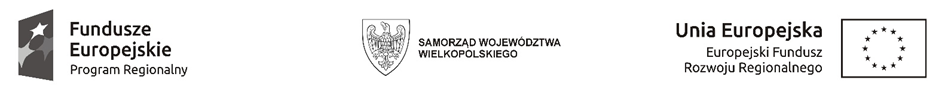 Przedmiot zamówienia finansowany ze środków finansowych Unii Europejskiej z Wielkopolskiego Regionalnego Programu Operacyjnego na lata 2014-2020 w ramach Europejskiego Funduszu Rozwoju Regionalnego, w ramach projektu pn. „Kompleksowy system diagnostyki zmian guzkowych w płucach przy użyciu nowoczesnych technik nawigacji elektromagnetycznej” Działanie 9.1 Inwestycje w infrastrukturę zdrowotną i społeczną Poddziałanie 9.1.1 Infrastruktura ochrony zdrowia nr RPWP.09.01.01-30-0006/22Projektowane postanowienia umowyUmowa nr EA…………zawarta w dniu ……… rpomiędzyWielkopolskim Centrum Pulmonologii i Torakochirurgii im. E i J Zeylandów Samodzielnym Publicznym Zakładem Opieki Zdrowotnej z siedzibą w Poznaniu, ul. Szamarzewskiego 62, zarejestrowanym w KRS pod nr 0000001844, zwanym w dalszej części umowy „Zamawiającym”reprezentowanym przez: Dyrektora	dr n med. Macieja Brylaa………………………………zarejestrowanym  w ……………..pod nr ……………………, zwanym w dalszej części umowy „Wykonawcą”, reprezentowanym przez:__________________________________ – ____________________________________Umowa zawarta na podstawie postępowania w trybie podstawowym, o którym mowa w art. 275 pkt 1 ustawy PZP o wartości szacunkowej zamówienia mniejszej niż kwoty określone w przepisach wydanych na podstawie art. 3 ust. 1 ustawy Pzp.§ 1Przedmiot umowyPrzedmiotem Umowy jest dostawa zestawu do badań ergospirometrycznych z cykloergometrem z kompletem akcesoriów pomiarowych wraz z zainstalowaniem, uruchomieniem i przeszkoleniem pracowników Zamawiającego w zakresie właściwej obsługi i konserwacji. Przedmiot dostawy ma być fabrycznie nowy, wyprodukowany nie wcześniej niż w 2022 roku.Szczegółowy opis techniczny zaoferowanego sprzętu zawiera załącznik nr 1 (opis przedmiotu zamówienia) oraz załącznik nr 2 (formularz ofertowy) do niniejszej umowy.Wykonawca dostarczy przedmiot umowy wraz z niezbędną dokumentacją w języku polskim, tj.: instrukcją obsługi, wskazaniami co do warunków eksploatacji (stanowiącymi osobny dokument), warunkami gwarancji, kartą gwarancyjną i tzw. paszportem technicznym (zawierającym m.in. informacje dotyczące nazwy, typu, numeru fabrycznego, producenta, roku produkcji, daty rozpoczęcia eksploatacji danego sprzętu oraz miejsca na wpisy dotyczące wykonywanych przeglądów okresowych, napraw i remontów).Wykonawca oświadcza, że oferowany towar spełnia wymogi określone obowiązującym prawem, został dopuszczony do obrotu handlowego i posiada wymagane prawem ważne dokumenty, stwierdzające dopuszczenie do stosowania na terenie Polski.§ 2Miejsce, warunki dostawy i termin realizacjiWykonawca zobowiązuje się przedmiot dostawy dostarczyć i wyładować na własny koszt i ryzyko do miejsca wskazanego przez Zamawiającego zgodnie z miejscem przeznaczenia sprzętu.Za datę  dostawy sprzętu uważa się dzień przekazania rozpakowanego sprzętu przez przedstawiciela Wykonawcy wraz z kompletem dokumentów wymienionych w § 1 ust. 3 . upoważnionemu przedstawicielowi Zamawiającego. Brak kompletu poprawnie wystawionych  dokumentów uniemożliwia dokonanie odbioru sprzętu. Wzór obowiązującego protokołu odbioru zostanie przekazany Dostawcy po podpisaniu umowy.Czynności określone w § 1 ust. 1 wykonane zostaną nie później niż w terminie: 7 dni od dnia popisania umowy Przeszkolenie pracowników Zamawiającego odbędzie się zgodnie z § 5 w terminie określonym w ust. 3  Warunkiem odbioru przedmiotu umowy będzie potwierdzenie wykonania czynności określonych w § 1 ust. 1 i § 5. Powyższe zostanie potwierdzone obustronnie podpisanym protokołem oddania przedmiotu umowy do eksploatacji przez przedstawicieli Wykonawcy i Zamawiającego. Protokół stanowi podstawę wystawienia przez Wykonawcę faktury.6.	W przypadku stwierdzenia, że przedmiot dostawy ma wady lub jest niezgodny z umową, Zamawiający ma prawo odmówić odbioru do czasu zaoferowania przedmiotu dostawy zgodnego z umową lub wolnego od wad.7.	O wadach możliwych do stwierdzenia przy odbiorze, Zamawiający zawiadomi Wykonawcę lub za pomocą maila, wysłanym nie później niż w ciągu 2 dni od dnia dostarczenia i zainstalowania przedmiotu dostawy.8.	Reklamacje Zamawiającego będą załatwiane przez Wykonawcę niezwłocznie, nie później jednak niż w ciągu 2 dni roboczych od daty otrzymania zgłoszenia o wadzie. 9.	Dostarczenie przedmiotu dostawy wolnego od wad nastąpi na koszt i ryzyko Wykonawcy.10.	Wykonawca jest zobowiązany poinformować Zamawiającego pisemnie lub mailem o rzeczywistym terminie dostawy, z wyprzedzeniem co najmniej 1-dniowym.11.	Zamawiający zastrzega, że dostarczenie przedmiotu umowy musi nastąpić w dzień roboczy w godzinach 8.00-14.00 i musi odbywać się w obecności przedstawicieli Zamawiającego i Wykonawcy.§ 3Cena przedmiotu umowy i warunki płatnościZa wykonanie umowy Zamawiający zapłaci Wykonawcy cenę określoną załączniku nr 2 na podstawie wystawionej przez Wykonawcę faktury – w terminie 30 dni od dnia jej doręczenia Zamawiającemu.Podstawą do wystawienia faktury będzie podpisany przez obie strony protokół odbioru, o którym mowa w § 2 ust. 5. Faktura powinna zawierać rozbicie cenowe zgodnie z kosztami określonymi w załączniku nr 2.Za datę uregulowania należności uważa się datę obciążenia konta Zamawiającego.Wartość umowy wynosi ……………………………. zł brutto, zgodnie z załącznikiem nr 2. Należność zostanie przekazana na rachunek bankowy nr ……………………… O zmianach rachunku bankowego, na który winne być przekazane środki z tytułu realizacji umowy, Wykonawca jest zobowiązany niezwłocznie poinformować Zamawiającego na piśmie.Wykonawca ma możliwość przesłania faktury w wersji elektronicznej na adres platformy: www.efaktura.gov.pl.Cena wskazana w ust. 4 zawiera wszystkie koszty związane z wykonaniem umowy. Wykonawca gwarantuje niezmienność ceny do czasu realizacji umowy.Wykonawca, bez zgody Zamawiającego wyrażonej w formie pisemnej pod rygorem nieważności, nie może przelać wierzytelności wynikającej z niniejszej umowy na osoby trzecie.§ 4GwarancjeWykonawca udziela gwarancji i rękojmi na przedmiot umowy na okres 24 miesięcy.Wykonawca w okresie wskazanym w ust. 1, raz do roku (lub więcej, jeżeli są takie wskazania producenta) dokona bezpłatnego/ych przeglądu/ów sprzętu będącego przedmiotem umowy. Data dokonania przeglądu będzie każdorazowo uzgadniana z Zamawiającym.W przypadku awarii, Wykonawca przystąpi do naprawy w terminie 1 dnia od zgłoszenia awarii. Zgłoszenie awarii przez Zamawiającego nastąpi pisemnie  lub e-mailem. W terminie określonym w ust. 3 na czas awarii oraz do czasu wymiany sprzętu lub podzespołu zgodnie z ust. 7 i 8, Wykonawca dostarczy sprzęt zastępczy lub – jeżeli byłoby to wystarczające do zapewnienia należytego funkcjonowania przedmiotu dostawy - podzespół zastępczy o nie gorszych parametrach i wymogach technicznych.Wszelkie koszty związane z przyjazdami serwisantów oraz ewentualnym przesyłaniem sprzętu do i z miejsca naprawy pokrywa w trakcie trwania gwarancji Wykonawca.Wykonawca zobowiązuje się do dokonania naprawy nie później niż w ciągu 10 dni od zgłoszenia awarii. Wykonawca gwarantuje, że trzykrotna naprawa podzespołu w okresie gwarancji powoduje wymianę podzespołu na nowy w przypadku jego kolejnej awarii. Wykonawca dokona wymiany, o jakiej mowa w zdaniu pierwszym, w terminie przez strony uzgodnionym, jednak nie później niż 3 dni od zgłoszenia awarii. Wykonawca zobowiązuje się do wymiany sprzętu na nowy o parametrach i wymogach technicznych nie gorszych niż poprzedni, w okresie gwarancji, w przypadku wystąpienia :trzech istotnych awarii, których usunięcie związane będzie z wymianą głównych części (podzespołów) – przy trzeciej awarii, lub w przypadku niemożności dokonania naprawy w terminie określonym w ust. 6. Wykonawca dokona wymiany, o jakiej mowa w zdaniu pierwszym, w terminie przez strony uzgodnionym, jednak nie później niż 4 tygodnie od zgłoszenia ostatniej awarii lub upływu terminu określonego w zdaniu pierwszym. pięciu awarii , których usunięcie związane będzie z wymianą części ( podzespołów ) – przy piątej awarii, lub w przypadku niemożności dokonania naprawy w terminie określonym w ust. 6. Wykonawca dokona wymiany, o jakiej mowa w zdaniu pierwszym, w terminie przez strony uzgodnionym, jednak nie później niż 4 tygodnie od zgłoszenia ostatniej awarii lub upływu terminu określonego w zdaniu pierwszym. W przypadku wymiany uszkodzonego sprzętu na nowy lub wymiany jego części (podzespołów) w związku z okolicznościami określonymi w ust. 7 oraz w przypadku skorzystania przez Zamawiającego z rękojmi, elementy podlegające wymianie uzyskują nową gwarancję.Przerwy w pracy urządzeń spowodowane naprawami gwarancyjnymi odpowiednio wydłużają okres gwarancji.Wykonawca umożliwi Zamawiającemu bezpośrednie całodobowe zgłaszanie awarii telefonicznie, mailem lub pisemnie we wszystkie dni tygodnia.Wykonawca ponosi wszelkie koszty związane z wymianą podzespołu zgodnie z ust. 7 oraz urządzenia zgodnie z ust.  8, w tym koszty transportu.§ 5SzkolenieW cenie określonej w § 3 ust. 4 Wykonawca zobowiązuje się do przeszkolenia wskazanych przez Zamawiającego pracowników, w ilości do 3 osób w zakresie właściwej obsługi i konserwacji po instalacji przedmiotu zamówienia w terminie jak dla dostawy. § 6Kary umowne, rozwiązanie umowyWykonawca jest zobowiązany do zapłaty kar umownych:za zwłokę w wykonaniu czynności określonych w § 1 ust. 1 w wysokości 0,5 % wartości umowy brutto - za każdy dzień,za zwłokę w czynnościach określonych w § 2 ust. 8, § 4 ust. 2, 3, 4, 6, 7 i 8 w wysokości 0,2 % wartości umowy brutto - za każdy dzień,za niewykonanie obowiązku określonego w § 4 ust. 11 w wysokości 0,2 % wartości umowy brutto za każde zdarzenie,  w przypadku rozwiązania umowy lub odstąpienia od umowy przez którąkolwiek ze stron z przyczyn leżących po stronie Wykonawcy – w wysokości 10 % wartości umowy brutto.2. Zamawiający kwotę wymagalnych kar umownych potrąci z należności Wykonawcy.3. Maksymalna wielkość naliczonych kar umownych nie może przekroczyć 30 % wartości umowy brutto 4.  Zamawiający zastrzega sobie prawo dochodzenia odszkodowania przewyższającego wysokość kar umownych.5. Zamawiającemu przysługuje prawo rozwiązania umowy bez zachowania okresu wypowiedzenia, gdy:zostanie wydany nakaz zajęcia majątku Wykonawcy,ogłoszenia likwidacji lub rozwiązania Wykonawcy, Wykonawca jest w zwłoce z wykonaniem czynności określonych w § 1 ust. 1 więcej niż 7 dni,innego rażącego naruszenie umowy lub przepisów prawa  przez Wykonawcęutraty uprawnień niezbędnych do wykonania umowy.W pozostałym zakresie stronom przysługuje prawo do odstąpienia od umowy lub rozwiązania umowy w sytuacjach określonych w kodeksie cywilnym oraz ustawie Prawo zamówień publicznych.§ 7Postanowienia końcoweOdstąpienie i rozwiązanie umowy może nastąpić wyłącznie na piśmie, pod rygorem nieważności, i wymaga uzasadnienia.Wszelkie zmiany do umowy wymagają formy pisemnej po rygorem nieważności.W sprawach nie uregulowanych niniejszą umową mają zastosowanie odpowiednie przepisy Kodeksu cywilnego oraz przepisy Ustawy Prawo zamówień publicznych i inne przepisy prawne powszechnie obowiązujące.Wszelkie spory jakie wynikną między stronami w związku z niniejszą umową rozstrzygnie Sąd właściwy dla Zamawiającego.Integralna częścią umowy jest opis techniczny zaoferowanego sprzętu stanowiący załącznik nr 1 oraz formularz ofertowy stanowiący załącznik nr 2.Umowa sporządzona zostaje w trzech jednobrzmiących egzemplarzach, jeden egzemplarz dla Wykonawcy natomiast dwa dla Zamawiającego.	Wykonawca								ZamawiającyZałączniki:Załącznik nr 1 – opis przedmiotu zamówienia,Załącznik nr 2 – formularz ofertowy.